解答例解答例解答例解説解説１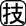 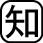 ⑴　250mA⑵　イ⑶　ア⑷　1.2V⑸　オームの法則⑹　電流：0.4A抵抗：20Ω１⑴　－のが500mAの端子につないである。目盛りは，いちばん下（500mA用）を用いる。最小目盛り（10mA）の1/10まで目分量で読む。⑵　電流計は，電流をはかりたい点に直列につなぐ。⑶　電圧計は，電圧をはかりたい区間に並列につなぐ。⑷　直列回路の電圧は，各抵抗に加わる電圧の和が，電源の電圧に等しい。　電源の電圧　3.0V　　豆電球aの両端に加わる電圧　1.8V　豆電球bの両端に加わる電圧　3.0－1.8＝1.2〔V〕⑸　オームの法則抵抗器や電熱線を流れる電流は，それらに加える電圧に比例する。式で示すと，　電圧〔V〕＝抵抗〔Ω〕×電流〔A〕となる。⑹　電熱線bを流れる電流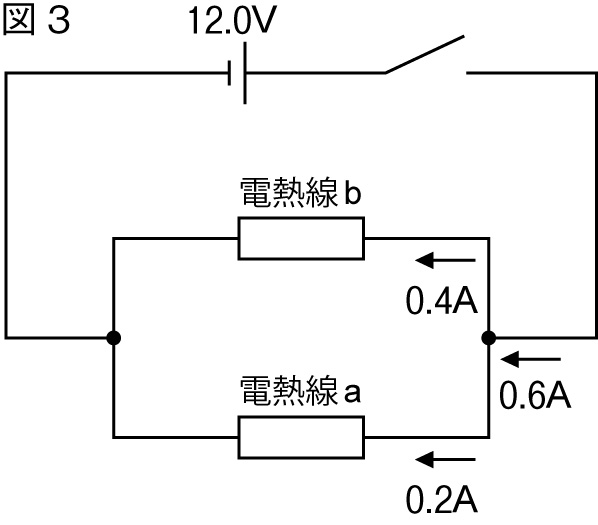 　0.6－0.2＝0.4〔A〕回路全体の抵抗　電源の電圧　12V　　回路を流れる電流　0.6Aオームの法則より，　12〔V〕÷0.6〔A〕＝20〔Ω〕２⑴　600J⑵　20Wh２⑴　熱量〔J〕＝電力〔W〕×時間〔s〕である。　1〔W〕×(10×60)〔s〕＝600〔J〕（10分間は600秒である）⑵　電力量〔Wh〕＝電力〔W〕×時間〔h〕である。　20〔W〕×1〔h〕＝20〔Wh〕